Конспект урокаТехнология 5 классТема: Технологии растениеводстваПеречень вопросов, рассматриваемых на уроке:Технологии растениеводства;Агротехнологические приёмы выращивания культурных растений;Профессии: селекционер, агроном, фермер, тракторист-машинист, механизатор, овощевод, садовод.Тезаурус:Растениеводство – это наука, занимающаяся изучением и возделыванием полевых культурных растений.Сорт растений – группа растений, созданных в результате селекции и обладающих определёнными, передающимися по наследству свойствами.Семеноводство – это отрасль растениеводства, занимающаяся массовым размножением семян сортов растений.Биотехнология – наука, которая изучает возможность использования биоматериалов для решения определенных технологических задач, а также для реализации проектов в сфере гибридизации и генной инженерииОсновная и дополнительная литература по теме урока:1. Технология. 5 класс: учеб. пособие для общеобразовательных организаций / [В.М. Казакевич, Г.В. Пичугина, Г.Ю. Семенова и др.]; под ред. В.М. Казакевича. — М.: Просвещение, 2017. Теоретический материал для самостоятельного изучения.Растениеводство – наука о возделывании полевых, овощных, садово-ягодных, луговых и других растений, а также ведение семеноводства и селекции с целью получения новых сортов.От растениеводства выделились ряд самостоятельных дисциплин: овощеводство, садоводство, виноградарство, цветоводство, луговодство, лесоводство, селекция, семеноводство и некоторые другие.Растениеводство – это наука, занимающаяся изучением и возделыванием полевых культурных растений.Сорт растений — группа растений, созданных в результате селекции и обладающих определёнными, передающимися по наследству свойствами.Семеноводство – это отрасль растениеводства, занимающаяся массовым размножением семян сортов растений.Овощеводство – это отрасль растениеводства в сельском хозяйстве, занимающаяся разработкой и улучшением технологий культивации овощных и бахчевых культур открытого и закрытого грунта, селекцией и семеноводством.Садоводство – отрасль растениеводства, занимающаяся: возделыванием многолетних плодовых или ягодных культур (плодоводство); выращиванием декоративных растений (декоративное садоводство).Виноградарство направлено на выращивание высоких урожаев столового и технического винограда.Цветоводство – селекция и выращивание красивоцветущих и других растений в декоративных целях.Лесоводство – отрасль растениеводства, занимающаяся изучением, выращиванием и использованием лесных ресурсов; а также научная дисциплина, изучающая методы выращивания, улучшения и повышения продуктивности лесов.Чтобы окультурить дикорастущие растения, многие века люди изучали особенности каждого растения, понимая, что это живые организмы и нужно учитывать закон незаменимости жизненно необходимых для растений факторов: тепла, света, влаги, воздуха и элементов питания.Занимаясь селекцией, ученые отбирали более крупные семена и растения, которые не подвержены заболеваниям, лучше выдерживают заморозки или засуху.Так ученые многие века выводили новые сорта растений, изучали и совершенствовали приёмы их возделывания.Для выращивания культурных растений человек использует специальные технологии, называемые технологиями растениеводства или агротехнологии.Технологии растениеводства складываются из своевременно и последовательно проводимых агротехнологических приемов.Основными агротехнологическими приёмами в растениеводстве являются:- подготовка почвы к посеву или посадке культурных растений;- подготовка семян к посеву;- посев и посадка культурных растений;- уход за культурными растениями;- уборка и хранение урожая культурных растений.Каждый агротехнологический прием проводится в соответствии с этапом или фазой роста и развития культурного растения.Для обработки почвы и ухода за культурными растениями используют различные сельскохозяйственные орудия труда и сельскохозяйственную технику.Специалистами по выращиванию растений являются агрономы, трактористы-машинисты.В каждой отрасли растениеводства есть свои специалисты по выращиванию растений:полевод, овощевод, садовод, лесовод.Тракторист-машинист – это профессия человека, в обязанности которого входит механизированная обработка почвы и растений.Агроном – это специалист в области сельского хозяйства. Его основной задачей является контроль за соблюдением техники выращивания овощей и фруктов, а также иных культур.Полевод – одна из основных профессий растениеводства, связанная с производством полевых – зерновых культурОвощевод – специалист по выращиванию овощей, он должен знать характеристику сортов овощных культур, основы агротехники, виды удобрений и способы их внесения в почву.Садовод – специалист по уходу за садом или любым озеленённым объектом.Лесовод – это специалист в подготовительных и вспомогательных работах, связанных с посадкой лесных культур.Современные достижения биологии, генетики, селекции, земледелия агрохимии, молекулярной и генной инженерии, позволили растениеводству перейти к современным технологиям выращивания высокопродуктивных сортов сельскохозяйственных культур на базе высокоэффективной механизации и электрификации производственных процессов, программировании урожайности, широкого использования электронно вычислительной техники.Появились новые профессии – генный инженер, биотехнолог.Итак, растениеводство - одна из ведущих отраслей сельского хозяйства. Ее роль в становлении экономики, да и всего человечества, трудно переоценить. Именно растениеводство является основой продовольственной безопасности любой страны, и от его развития зависит обеспеченность населения продуктами питания.Примеры и разбор решения заданий тренировочного модуляЗадание 1. Установите соответствие между названием культурных растений и названием отрасли.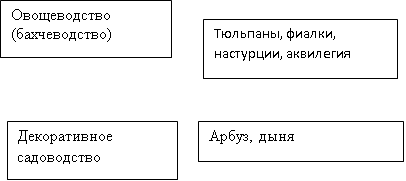 Правильный вариант ответа: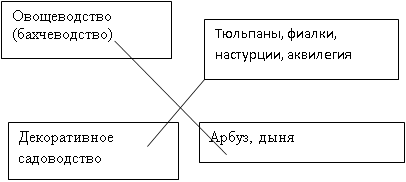 Пояснение:К овощеводству (тюльпаны, наструции, аквилегии, фиалки – декоративно цветущие растения – отрасль – декоративное цветоводство.Задание 2.Какие виды работ не относятся к агротехнологическим приёмам?Выберите несколько верных ответов.Варианты ответа:1. Подготовка почвы к посеву2. Подготовка семян к посеву3. Составление букетов4. Покупка семянПравильный вариант ответа:3,4Пояснение: Агротехнологические приёмы – это мероприятия по выращиванию растений, составление букетов относится к флористике, покупка семян также не относится к мероприятиям по уходу за растениями.ОвощеводствоДекоративное садоводствоКапуста, морковь, репа, редис, укроп, свеклаПолеводствоРоза, лавандаРожь, пшеница, рис